Please mail, fax or email this form to: Mail: Katie Knipe	COBC SponsorshipOver-the-Rhine Community Housing114 West 14th St. 
Cincinnati, OH 45202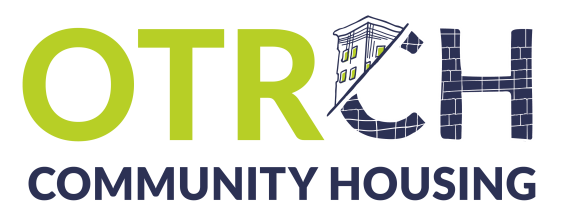 Email:  kknipe@otrch.org Fax: 513-381-1314         Phone: 513-381-1171 ext. 117

Payment:Payment may be submitted online at http://weblink.donorperfect.com/CelebratingOurBelovedCommunity. Checks may be made out to Over-the-Rhine Community Housing and mailed to the address above. Organization NameOrganization NameOrganization NamePlease provide your organization’s name as it should be listed in print.Please provide your organization’s name as it should be listed in print.Please provide your organization’s name as it should be listed in print.Please provide your organization’s name as it should be listed in print.Please provide your organization’s name as it should be listed in print.Please provide your organization’s name as it should be listed in print.Please provide your organization’s name as it should be listed in print.Organization AddressOrganization AddressOrganization AddressCityCityCityCityStateZipZipSponsorship Ctact NameSponsorship Ctact NameSponsorship Ctact NameSponsorship Ctact NamePlease list the organization contact for this sponsorship.Please list the organization contact for this sponsorship.Please list the organization contact for this sponsorship.Please list the organization contact for this sponsorship.Please list the organization contact for this sponsorship.Phe #EmailLogo/Artwork Ctact NameLogo/Artwork Ctact NameLogo/Artwork Ctact NameLogo/Artwork Ctact NamePlease list the contact for logos and artwork, if applicable.Please list the contact for logos and artwork, if applicable.Please list the contact for logos and artwork, if applicable.Please list the contact for logos and artwork, if applicable.Please list the contact for logos and artwork, if applicable.Please list the contact for logos and artwork, if applicable.Phe #Email